Publicado en Madrid el 13/01/2022 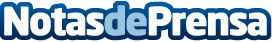 Tendencias del liderazgo consciente: Great Place to Work® reúne las Best Practices de las mejores empresasLa consultora publica el estudio "Liderazgo en los Grandes Lugares de Trabajo, con la participación de empresas Best Workplaces y certificadas comoDatos de contacto:Sonia de Mier679039350Nota de prensa publicada en: https://www.notasdeprensa.es/tendencias-del-liderazgo-consciente-great Categorias: Nacional Emprendedores E-Commerce Recursos humanos Actualidad Empresarial http://www.notasdeprensa.es